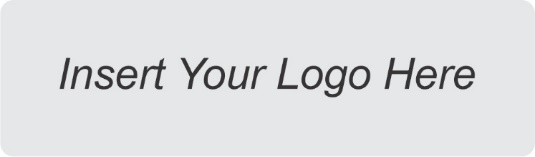 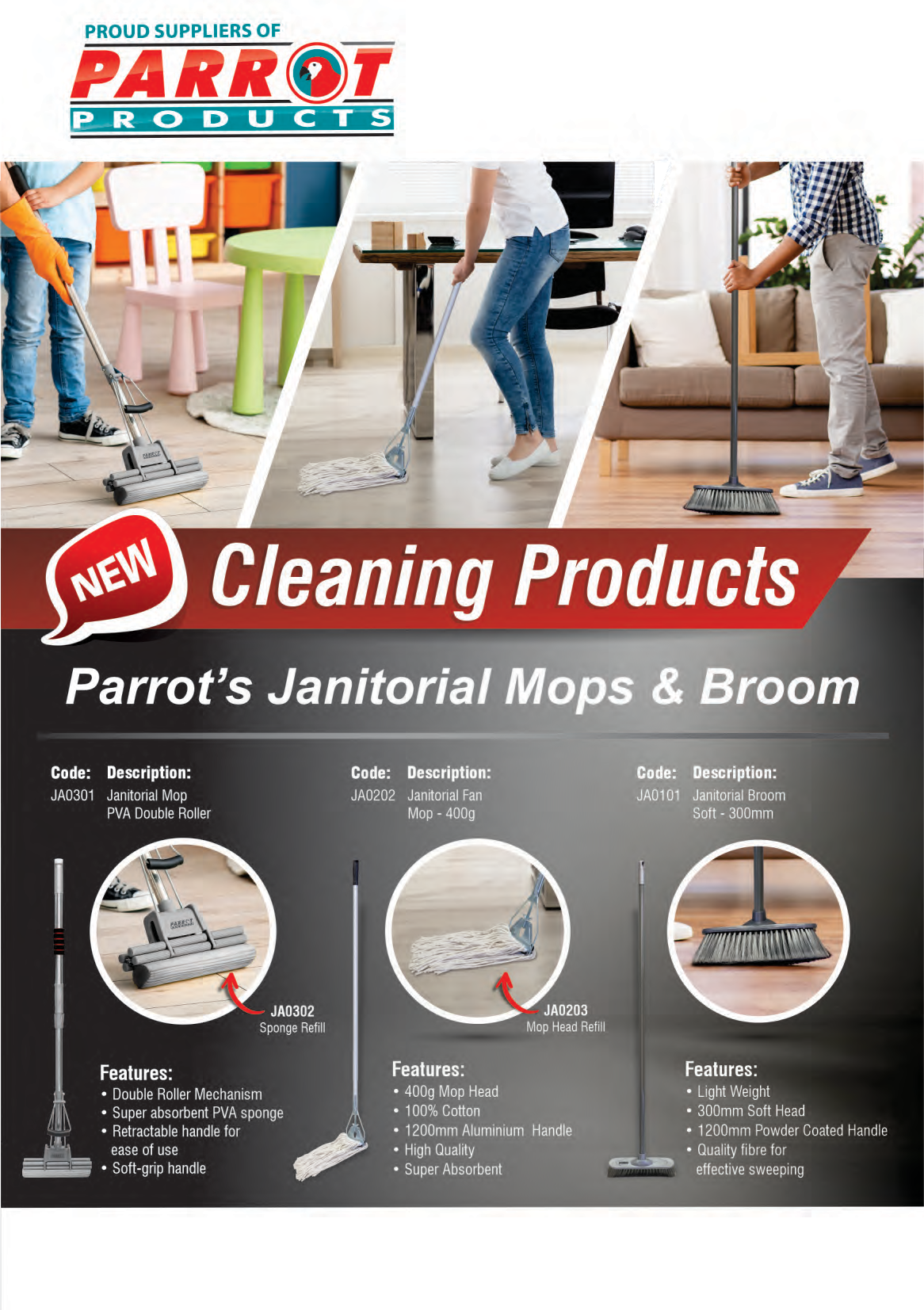 R.R.P Ex. VAT:	R.R.P Ex. VAT:R 40.50	R 56.50For more information contact us on:Tel: 012 345 6789 / Email: info@companyname.co.za / www.companyname.co.zaR.R.P Ex. VAT:R.R.P Ex. VAT:R.R.P Ex. VAT:R 161.50R 186.00R 87.50